Conferencia diplomática para la adopción de una nueva Acta del Arreglo de Lisboa para la Protección de las Denominaciones de Origen y su Registro Internacional Ginebra, 11 a 21 de mayo de 2015CORRECCIÓN DE LA VERSIÓN EN ESPAÑOL DEL DOCUMENTO LI/DC/19ACTA DE GINEBRA DEL ARREGLO DE LISBOA RELATIVO A LAS DENOMINACIONES DE ORIGEN Y LAS INDICACIONES GEOGRÁFICAS Y REGLAMENTO DEL ACTA DE GINEBRA DEL ARREGLO DE LISBOA RELATIVO A LAS DENOMINACIONES DE ORIGEN Y LAS INDICACIONES GEOGRÁFICASadoptados por la Conferencia diplomática el 20 de mayo de 2015ACTA DE GINEBRA DEL ARREGLO DE LISBOA RELATIVO A LAS DENOMINACIONES DE ORIGEN Y LAS INDICACIONES GEOGRÁFICASLista de artículosCapítulo I:  Disposiciones preliminares y generalesArtículo 1:	Expresiones abreviadasArtículo 2:	MateriaArtículo 3:	Administración competenteArtículo 4:	Registro InternacionalCapítulo II:  Solicitud y registro internacionalArtículo 5:	SolicitudArtículo 6:	Registro internacionalArtículo 7:	TasasArtículo 8:	Duración de la validez de los registros internacionalesCapítulo III:  ProtecciónArtículo 9:	Obligación de protegerArtículo 10:	Protección con arreglo a las legislaciones de las Partes Contratantes y otros instrumentosArtículo 11:	Protección respecto de las denominaciones de origen y las indicaciones geográficas registradasArtículo 12:	Protección destinada a evitar la adquisición de carácter genéricoArtículo 13:	Salvaguardias respecto de otros derechosArtículo 14:	Procedimientos de observancia y medidas de subsanaciónCapítulo IV:  Denegación y otras medidas que puedan tomarse respecto del registro internacionalArtículo 15:	DenegaciónArtículo 16:	Retirada de la denegaciónArtículo 17:	Período transitorioArtículo 18:	Notificación de concesión de protecciónArtículo 19:	InvalidaciónArtículo 20:	Modificaciones y otras inscripciones en el Registro InternacionalCapítulo V:  Disposiciones administrativasArtículo 21:	Miembros de la Unión de LisboaArtículo 22:	Asamblea de la Unión particularArtículo 23:	Oficina InternacionalArtículo 24:	FinanzasArtículo 25:	ReglamentoCapítulo VI:  Revisión y modificaciónArtículo 26:	RevisiónArtículo 27:	Modificación de determinados artículos por la AsambleaCapítulo VII:  Cláusulas finalesArtículo 28:	Procedimiento para ser parte en la presente ActaArtículo 29:	Fecha efectiva de las ratificaciones y adhesionesArtículo 30:	Prohibición de reservasArtículo 31:	Aplicación del Arreglo de Lisboa y del Acta de 1967Artículo 32:	DenunciaArtículo 33:	Idiomas de la presente Acta;  firmaArtículo 34:	DepositarioCapítulo IDisposiciones preliminares y generalesArtículo 1Expresiones abreviadasA los efectos de la presente Acta y salvo declaración expresa en contrario:i)	se entenderá por “Arreglo de Lisboa” el Arreglo de Lisboa relativo a la Protección de las Denominaciones de Origen y su Registro Internacional de 31 de octubre de 1958;ii)	se entenderá por “Acta de 1967” el Arreglo de Lisboa revisado en Estocolmo el 14 de julio de 1967 y modificado el 28 de septiembre de 1979;iii)	se entenderá por “la presente Acta” el Arreglo de Lisboa relativo a las Denominaciones de Origen y las Indicaciones Geográficas que se establece en la presente Acta;iv)	se entenderá por “Reglamento” el Reglamento mencionado en el Artículo 25;v)	se entenderá por “Convenio de París” el Convenio de París para la Protección de la Propiedad Industrial, de 20 de marzo de 1883, en su forma revisada y modificada;vi)	se entenderá por “denominación de origen” la denominación mencionada en el Artículo 2.1.i);vii)	se entenderá por “indicación geográfica” la indicación mencionada en el Artículo 2.1.ii);viii)	se entenderá por “Registro Internacional” el Registro Internacional mantenido por la Oficina Internacional con arreglo al Artículo 4 como repositorio oficial de datos relativos a los registros internacionales de denominaciones de origen, con independencia del medio en el que se conserven dichos datos;ix)	se entenderá por “registro internacional” un registro internacional inscrito en el Registro Internacional;x)	se entenderá por “solicitud” una solicitud de registro internacional;xi)	se entenderá por “registrado” que se ha inscrito en el Registro Internacional de conformidad con la presente Acta;xii)	se entenderá por “zona geográfica de origen” la zona geográfica mencionada en el Artículo 2.2;xiii)	se entenderá por “zona geográfica transfronteriza” una zona geográfica situada en Partes Contratantes adyacentes o que las cubre; xiv)	se entenderá por “Parte Contratante” cualquier Estado u organización intergubernamental parte en la presente Acta;xv)	se entenderá por “Parte Contratante de origen” la Parte Contratante en la que esté situada la zona geográfica de origen o las Partes Contratantes en las que esté situada la zona geográfica de origen transfronteriza;xvi)	se entenderá por “Administración competente” una entidad designada de conformidad con el Artículo 3;xvii)	se entenderá por “beneficiarios” las personas físicas o jurídicas facultadas por la legislación de la Parte Contratante de origen a utilizar una denominación de origen o una indicación geográfica;xviii)	se entenderá por “organización intergubernamental” una organización intergubernamental con derecho a ser parte en la presente Acta de conformidad con lo dispuesto en el Artículo 28.1.iii);xix)	se entenderá por “Organización” la Organización Mundial de la Propiedad Intelectual;xx)	se entenderá por “Director General” el Director General de la Organización;xxi)	se entenderá por “Oficina Internacional” la Oficina Internacional de la Organización.Artículo 2Materia1)	[Denominaciones de origen e indicaciones geográficas]  La presente Acta se aplica a:i)	toda denominación protegida en la Parte Contratante de origen que consista en el nombre de una zona geográfica o que contenga dicho nombre, u otra denominación conocida por hacer referencia a dicha zona, que sirva para designar un producto como originario de dicha zona geográfica, cuando la calidad o las características del producto se deban exclusiva o esencialmente al medio geográfico, comprendidos los factores naturales y humanos, y que haya dado al producto su reputación;  así como aii)	toda indicación protegida en la Parte Contratante de origen que consista en el nombre de una zona geográfica o que contenga dicho nombre, u otra indicación conocida por hacer referencia a dicha zona, que identifique un producto como originario de esa zona geográfica, cuando determinada calidad, reputación u otra característica determinada del producto sea imputable fundamentalmente a su origen geográfico.2)	[Posibles zonas geográficas de origen]  Una zona geográfica de origen, en la forma descrita en el párrafo 1, puede consistir en la totalidad del territorio de la Parte Contratante de origen o en una región, localidad o lugar en la Parte Contratante de origen.  Eso no excluye la aplicación de la presente Acta respecto de una zona geográfica de origen, según se describe en el párrafo 1, que consista en una zona geográfica transfronteriza, o en una parte de la misma.Artículo 3Administración competente	Las Partes Contratantes designarán una entidad que será responsable de la administración de la presente Acta en su territorio y de las comunicaciones con la Oficina Internacional en virtud de la presente Acta y del Reglamento.  Las Partes Contratantes notificarán a la Oficina Internacional el nombre y los datos de contacto de dicha Administración competente, tal como se estipula en el Reglamento.Artículo 4Registro Internacional	La Oficina Internacional mantendrá un Registro Internacional en el que consten los registros internacionales efectuados en virtud de la presente Acta, del Arreglo de Lisboa y del Acta de 1967, o de ambos, al igual que los datos relativos a esos registros internacionales.Capítulo IISolicitud y registro internacionalArtículo 5Solicitud1)	[Lugar de presentación de la solicitud]  Las solicitudes se presentarán ante la Oficina Internacional.2)	[Solicitud presentada por la Administración competente]  A reserva de lo dispuesto en el párrafo 3, la solicitud de registro internacional de una denominación de origen o de una indicación geográfica será presentada por la Administración competente en nombre de:		i)	los beneficiarios;  o		ii)	una persona física o jurídica que esté facultada legalmente, en virtud de la legislación de la Parte Contratante de origen, a ejercer los derechos de los beneficiarios u otros derechos relativos a la denominación de origen o la indicación geográfica.3)	[Solicitud presentada directamente]  a)  Sin perjuicio de lo dispuesto en el párrafo 4, si la legislación de la Parte Contratante de origen lo permite, podrán presentar la solicitud los beneficiarios o la persona física o jurídica mencionada en el párrafo 2.ii).b)	Lo dispuesto en el apartado a) se aplica a reserva de una declaración de la Parte Contratante, en el sentido de que así lo permite su legislación.  La Parte Contratante puede efectuar esa declaración en el momento de depositar su instrumento de ratificación o adhesión o posteriormente.  Si la declaración se efectúa en el momento de depositar su instrumento de ratificación o adhesión, surtirá efecto al entrar en vigor esta Acta con respecto a esa Parte Contratante.  Si la declaración se efectúa después de la entrada en vigor de esta Acta con respecto a la Parte Contratante, surtirá efecto tres meses después de la fecha en la cual el Director General haya recibido la declaración.4)	[Posible solicitud conjunta en caso de zona geográfica transfronteriza]  En el caso de una zona geográfica de origen que consista en una zona geográfica transfronteriza, las Partes Contratantes adyacentes podrán, conforme al acuerdo que hayan alcanzado, presentar conjuntamente una solicitud por conducto de una Administración competente designada de común acuerdo.5)	[Contenido obligatorio]  En el Reglamento se especificarán los datos que es obligatorio incluir en la solicitud, además de los que se detallan en el Artículo 6.3.6)	[Contenido facultativo]  En el Reglamento podrán especificarse los datos que podrán incluirse con carácter facultativo en la solicitud.Artículo 6Registro internacional1)	[Examen de forma de la Oficina Internacional]  Tras recibir una solicitud de registro internacional de una denominación de origen o de una indicación geográfica, presentada en debida forma, según se especifica en el Reglamento, la Oficina Internacional registrará esa denominación de origen o la indicación geográfica en el Registro Internacional.2)	[Fecha del registro internacional]   A reserva de lo dispuesto en el párrafo 3, la fecha del registro internacional será la del día en que la Oficina Internacional haya recibido la solicitud internacional.3)	[Fecha del registro internacional cuando se hayan omitido datos]  Cuando la solicitud no contenga todos los datos siguientes:i)	la identidad de la Administración competente o, en el caso del Artículo 5.3, del o de los solicitantes;ii)	los datos que identifican a los beneficiarios y, si procede, a la persona física o jurídica mencionada en el Artículo 5.2.ii);iii)	la denominación de origen o la indicación geográfica cuyo registro se solicita;iv)	el producto o los productos a los que se aplica la denominación de origen o la indicación geográfica;la fecha del registro internacional será la del día en que la Oficina Internacional reciba el último de los datos que habían sido omitidos.4)	[Publicación y notificación de los registros internacionales]  La Oficina Internacional publicará sin demora los registros internacionales y los notificará a la Administración competente de las Partes Contratantes.5)	[Fecha a partir de la cual surte efecto el registro internacional]  a) A reserva de lo dispuesto en el apartado b), toda denominación de origen o indicación geográfica gozará de protección en las Partes Contratantes que no hayan denegado la protección conforme a lo dispuesto en el Artículo 15, o que hayan enviado a la Oficina Internacional una notificación de concesión de protección conforme a lo dispuesto en el Artículo 18, a partir de la fecha del registro internacional.b)	Una Parte Contratante podrá notificar al Director General en una declaración que, de conformidad con su legislación nacional o regional, una denominación de origen o una indicación geográfica registradas estará protegida a partir de la fecha mencionada en la declaración, la cual no podrá, sin embargo, ser posterior a la fecha de vencimiento del plazo de denegación que se especifica en el Reglamento de conformidad con lo dispuesto en el Artículo 15.1.a).Artículo 7Tasas1)	[Tasa de registro internacional]  El registro internacional de cada denominación de origen y cada indicación geográfica estará sujeto al pago de la tasa indicada en el Reglamento.2)	[Tasas por otras inscripciones en el Registro Internacional]  En el Reglamento se especificarán las tasas que han de pagarse por otras inscripciones en el Registro Internacional y por el suministro de extractos, certificaciones u otras informaciones relativas al contenido del registro internacional.3)	[Tasas reducidas]  La Asamblea establecerá tasas reducidas para ciertos registros internacionales de denominaciones de origen y para ciertos registros internacionales de indicaciones geográficas, en particular, aquellos respecto de los cuales la Parte Contratante de origen sea un país en desarrollo o un país menos adelantado.4)	[Tasa individual]  a)  Toda Parte Contratante podrá notificar al Director General, mediante una declaración, que la protección resultante de un registro internacional solo se aplicará en dicha Parte Contratante si se ha pagado una tasa para cubrir el costo del examen sustantivo del registro internacional.  La cuantía de dicha tasa individual se indicará en la declaración y podrá modificarse en declaraciones ulteriores.  Dicha cuantía no podrá ser superior al equivalente de la cuantía estipulada en la legislación nacional o regional de la Parte Contratante, deduciéndose de la misma las economías resultantes del procedimiento internacional.  Además, la Parte Contratante podrá, mediante una declaración, notificar al Director General que exige el pago de una tasa administrativa en relación con el uso por los beneficiarios de la denominación de origen o la indicación geográfica en dicha Parte Contratante.b)	A falta de pago de la tasa individual, se considerará, conforme a lo dispuesto en el Reglamento, que se renuncia a la protección respecto de la Parte Contratante que exija el pago de la tasa.Artículo 8Duración de la validez de los registros internacionales1)	[Dependencia]  Los registros internacionales tendrán una validez indefinida, en el entendimiento de que ya no se requerirá la protección de una denominación de origen o indicación geográfica registradas si la denominación que constituye la denominación de origen o la indicación que constituye la indicación geográfica ya no goza de protección en la Parte Contratante de origen.2)	[Cancelación]  a) La Administración competente de la Parte Contratante de origen o, en el caso del Artículo 5.3, los beneficiarios o la persona física o jurídica mencionada en el Artículo 5.2.ii) o la Administración competente de la Parte Contratante de origen, pueden en cualquier momento solicitar a la Oficina Internacional que cancele el registro internacional de que se trate.b)	En caso de que la denominación que constituye una denominación de origen registrada, o la indicación que constituye una indicación geográfica registrada ya no goce de protección en la Parte Contratante de origen, la Administración competente de la Parte Contratante de origen pedirá que se cancele el registro internacional.Capítulo IIIProtecciónArtículo 9Obligación de proteger	Cada Parte Contratante protegerá en su territorio, a tenor de su propio sistema y práctica jurídica, pero de conformidad con las cláusulas de la presente Acta, las denominaciones de origen y las indicaciones geográficas registradas, a reserva de cualesquiera denegaciones, renuncias, invalidaciones o cancelaciones que pudieren ser efectivas con respecto a su territorio, y en el entendimiento de que no se exigirá que las Partes Contratantes en cuya legislación nacional o regional no se distingan las denominaciones de origen de las indicaciones geográficas  introduzcan dicha distinción en su legislación nacional o regional.Artículo 10Protección en virtud de las legislaciones de las Partes Contratantes 
o de otros instrumentos1)	[Forma de protección jurídica]  Las Partes Contratantes estarán facultadas para elegir el tipo de legislación en la que se prevea la protección contemplada en la presente Acta, a condición de que dicha legislación satisfaga los requisitos sustantivos de la presente Acta.2)	[Protección en virtud de otros instrumentos]  Las disposiciones de la presente Acta no afectarán en modo alguno cualquier otro tipo de protección  que pueda conceder una Parte Contratante respecto de las denominaciones de origen registradas o las indicaciones geográficas registradas en virtud de su legislación nacional o regional, o en virtud de otros instrumentos internacionales.3)	[Relación con otros instrumentos]  Ninguna disposición de la presente Acta irá en detrimento de las obligaciones que las Partes Contratantes tengan entre sí en virtud de cualquier otro instrumento internacional ni perjudicará derecho alguno que una Parte Contratante tenga en virtud de cualquier otro instrumento internacional.Artículo 11Protección respecto de las denominaciones de origen y las indicaciones 
geográficas registradas1)	[Contenido de la protección]  A reserva de lo dispuesto en la presente Acta, respecto de una denominación de origen registrada o una indicación geográfica registrada, las Partes Contratantes proporcionarán los medios legales para impedir:a)	el uso de la denominación de origen o de la indicación geográficai)	respecto de productos del mismo género que aquellos a los que se aplique la denominación de origen o la indicación geográfica, que no sean originarios de la zona geográfica de origen o no satisfagan otros requisitos aplicables para utilizar la denominación de origen o la indicación geográfica;ii)	respecto de productos que no sean del mismo género que aquellos a los que se aplique la denominación de origen o la indicación geográfica, o servicios, si tal uso pudiera indicar o inducir a pensar que existe un vínculo entre dichos productos o servicios y los beneficiarios de la denominación de origen o indicación geográfica, y pudiera dañar los intereses de los beneficiarios, o, cuando proceda, debido a la reputación de la denominación de origen o la indicación geográfica en la Parte Contratante en cuestión, si tal uso pudiera menoscabar o diluir de manera desleal esa reputación, o suponer un aprovechamiento indebido de esa reputación.b)	cualquier otra práctica que pueda inducir a error al consumidor acerca del verdadero origen, procedencia o naturaleza de los productos.2)	[Contenido de la protección respecto de determinados usos]  El párrafo 1.a) también será aplicable al uso de la denominación de origen o de la indicación geográfica que constituya una imitación de la misma, incluso si figura indicado el verdadero origen del producto, o si la denominación de origen o la indicación geográfica se utiliza traducida o va acompañada de expresiones tales como “estilo”, “clase”, “tipo”, “manera”, “imitación”, “método”, “como se produce en”, “parecido a”, “similar a” o equivalentes.3)	[Uso en una marca]  Sin perjuicio de lo dispuesto en el Artículo 13.1, las Partes Contratantes denegarán o invalidarán,  de oficio si su legislación lo permite o a petición de parte interesada, el registro de una marca posterior si el uso de la marca da lugar a una de las situaciones contempladas en el párrafo 1.Artículo 12Protección destinada a evitar la adquisición de carácter genérico	A reserva de lo dispuesto en la presente Acta, no podrá considerarse que las denominaciones de origen registradas y las indicaciones geográficas registradas se hayan convertido en genéricas en una Parte Contratante.Artículo 13Salvaguardias respecto de otros derechos 1)	[Derechos de marcas anteriores]  Las disposiciones de la presente Acta no irán en detrimento de una marca anterior cuyo registro se haya solicitado o efectuado de buena fe, o que haya sido adquirida mediante uso de buena fe, en una Parte Contratante.  Cuando la legislación de una Parte Contratante disponga una excepción limitada a los derechos conferidos por una marca, a los efectos de que, en determinadas circunstancias, dicha marca anterior pueda no dar derecho a su propietario a impedir que una denominación de origen o una indicación geográfica registradas sean objeto de protección o utilizadas en dicha Parte Contratante, la protección de la denominación de origen o la indicación geográfica registradas no limitará los derechos conferidos por dicha marca de ninguna otra forma.2)	[Nombre de persona utilizado en la actividad comercial]  Las disposiciones de la presente Acta no irán en detrimento en modo alguno del derecho de cualquier persona a usar, en el curso de operaciones comerciales, su nombre o el nombre de su antecesor en la actividad comercial, excepto cuando ese nombre se use de manera que induzca a error al público.3)	[Derechos basados en una denominación de variedad vegetal o de raza animal]  Las disposiciones de la presente Acta no irán en detrimento del derecho de toda persona a usar una denominación vegetal o de raza animal en el curso de operaciones comerciales, excepto cuando dicha denominación de variedad vegetal o de raza animal se use de manera que induzca a error al público.4)	[Salvaguardias en caso de notificación de la retirada de una denegación o de concesión de protección]  Cuando una Parte Contratante que haya denegado los efectos de un registro internacional conforme a lo dispuesto en el Artículo 15, por motivo de uso en virtud de una marca u otro derecho anterior, tal como se menciona en el presente artículo, notifique la retirada de esa denegación en virtud del Artículo 16 o la concesión de protección en virtud del Artículo 18, la protección resultante de la denominación de origen o la indicación geográfica no irá en detrimento de ese derecho o su uso, a menos que la protección haya sido concedida después de una cancelación, no renovación, revocación o invalidación del derecho.Artículo 14Procedimientos de observancia y medidas de subsanación	Las Partes Contratantes pondrán a disposición medidas legales de subsanación efectivas en relación con la protección de las denominaciones de origen registradas y las indicaciones geográficas registradas, y dispondrán que un organismo público o cualquier interesado, que sea persona física o jurídica, pública o privada, conforme a sus respectivos sistemas y prácticas jurídicos, puedan entablar acciones legales destinadas a garantizar la protección de dichas denominaciones e indicaciones geográficas.Capítulo IVDenegación y otras medidas que puedan tomarse respecto de los
registros internacionalesArtículo 15Denegación1)	[Denegación de los efectos del registro internacional]  a)	Dentro del plazo indicado en el Reglamento, la Administración competente de una Parte Contratante podrá notificar a la Oficina Internacional la denegación de los efectos del registro internacional en su territorio.  La notificación de denegación podrá ser hecha de oficio por la Administración competente, si su legislación lo permite, o a petición de una parte interesada.	b)	En la notificación de denegación se expondrán los motivos en los que se basa la denegación.2)	[Protección en virtud de otros instrumentos]  La notificación de una denegación no irá en detrimento de ningún otro tipo de protección que, de conformidad con el Artículo 10.2, pueda corresponder a la denominación o la indicación en cuestión en la Parte Contratante a la que afecte la denegación.3)	[Obligación de dar a las partes interesadas la oportunidad de ser oídas]  Una Parte Contratante ofrecerá a todos aquellos cuyos intereses se verían afectados por un registro internacional una oportunidad razonable para cursar peticiones a la Administración competente con el fin de que ésta notifique una denegación respecto del registro internacional.4)	[Inscripción, publicación y comunicación de las denegaciones]  La Oficina Internacional inscribirá la denegación y los motivos de ésta en el Registro Internacional.  Publicará la denegación y los motivos de ésta y comunicará la notificación de denegación a la Administración competente de la Parte Contratante de origen o, si la solicitud ha sido presentada directamente de conformidad con el Artículo 5.3, a los beneficiarios o a la persona física o jurídica mencionada en el Artículo 5.2.ii) así como a la Administración competente de la Parte Contratante de origen.5)	[Trato nacional]  Las Partes Contratantes pondrán a disposición de las partes interesadas a las que afecte una denegación las mismas medidas judiciales y administrativas de subsanación que estén a disposición de sus propios nacionales respecto de la denegación de protección de una denominación de origen o una indicación geográfica.Artículo 16Retirada de la denegaciónUna denegación podrá ser retirada de conformidad con los procedimientos contemplados en el Reglamento.  La retirada de una denegación se inscribirá en el Registro Internacional.Artículo 17Período transitorio1)	[Opción para conceder un período transitorio]  Sin perjuicio de lo dispuesto en el Artículo 13, cuando una Parte Contratante no haya denegado los efectos de un registro internacional por motivo de un uso anterior por terceros o haya retirado esa denegación o haya notificado la concesión de protección, podrá, si su legislación lo permite, conceder un período transitorio determinado que se indique en el Reglamento, para poner fin a dicho uso.2)	[Notificación de un período transitorio]  La Parte Contratante notificará a la Oficina Internacional el período transitorio concedido, de conformidad con el procedimiento contemplado en el Reglamento.Artículo 18Notificación de concesión de protección	La Administración competente de una Parte Contratante podrá notificar a la Oficina Internacional la concesión de protección a una denominación de origen registrada o una indicación geográfica registrada.  La Oficina Internacional inscribirá esa notificación en el Registro Internacional y la publicará.Artículo 19Invalidación1)	[Oportunidad de hacer valer derechos]  La invalidación de los efectos, total o parcial, de un registro internacional en el territorio de una Parte Contratante podrá pronunciarse únicamente después de que se haya ofrecido a los beneficiarios la posibilidad de hacer valer sus derechos.  Esa posibilidad se dará también a la persona física o jurídica mencionada en el Artículo 5.2.ii).2)	[Notificación, inscripción y publicación]  La Parte Contratante notificará la invalidación de los efectos del registro internacional a la Oficina Internacional, que la inscribirá en el Registro Internacional y la publicará.3)	[Protección en virtud de otros instrumentos]  La invalidación no irá en detrimento de la protección que pueda concederse, conforme a lo dispuesto en el Artículo 10.2, a la denominación o indicación de que se trate en la Parte Contratante que haya invalidado los efectos del registro internacional.Artículo 20Modificaciones y otras inscripciones en el Registro Internacional	En el Reglamento se contemplan los procedimientos para la modificación de los registros internacionales y otras inscripciones en el Registro Internacional.Capítulo V 
Disposiciones administrativasArtículo 21Miembros de la Unión de Lisboa	Las Partes Contratantes serán miembros de la misma Unión particular que los Estados parte en el Arreglo de Lisboa o el Acta de 1967, con independencia de que sean parte en ese Arreglo o en esa Acta.Artículo 22Asamblea de la Unión particular1)	[Composición]  a)  Las Partes Contratantes serán miembros de la misma Asamblea que los Estados parte en el Acta de 1967.  	b)	Cada Parte Contratante estará representada por un delegado que podrá ser asistido por suplentes, asesores y expertos.  	c)	Cada delegación sufragará sus propios gastos.  2)	[Tareas]  a)	La Asamblea:  		i)	tratará de todas las cuestiones relativas al mantenimiento y desarrollo de la Unión particular y a la aplicación de la presente Acta;  ii)	dará instrucciones al Director General en relación con la preparación de las conferencias de revisión mencionadas en el Artículo 26.1 teniendo debidamente en cuenta las observaciones de los miembros de la Unión particular que no hayan ratificado la presente Acta ni se hayan adherido a ella;  iii)	modificará el Reglamento;  iv)	examinará y aprobará los informes y las actividades del Director General relativos a la Unión particular y le dará todas las instrucciones necesarias en lo referente a los asuntos de la competencia de la Unión particular;  v)	fijará el programa, adoptará el presupuesto bienal de la Unión particular y aprobará los balances finales;  vi)	adoptará el reglamento financiero de la Unión particular;  vii)	creará los comités y grupos de trabajo que considere convenientes para alcanzar los objetivos de la Unión particular;  viii)	decidirá qué Estados, organizaciones intergubernamentales y organizaciones no gubernamentales podrán ser admitidos en sus reuniones a título de observadores;  ix)	adoptará modificaciones de los Artículos 22 a 24 y 27;  x)	tomará cualquier otra medida apropiada para alcanzar los objetivos de la Unión particular y ejercerá las demás funciones que le incumban conforme a la presente Acta.  	b)	En cuestiones que interesen igualmente a otras Uniones administradas por la Organización, la Asamblea tomará sus decisiones teniendo en cuenta el dictamen del Comité de Coordinación de la Organización.  3)	[Quórum]  a) La mitad de los miembros de la Asamblea que tienen derecho de voto sobre una cuestión determinada constituirá el quórum a los fines de la votación sobre dicha cuestión.  b)	No obstante lo dispuesto en el apartado a), si en una sesión dada el número de miembros de la Asamblea que son Estados, con derecho de voto sobre una cuestión determinada y están representados, es inferior a la mitad pero es igual o superior a la tercera parte de los miembros de la Asamblea que son Estados con derecho de voto sobre dicha cuestión, la Asamblea podrá tomar decisiones;  sin embargo, las decisiones de la Asamblea, salvo aquellas relativas a su propio procedimiento, sólo serán ejecutivas si se cumplen los requisitos expuestos más adelante.   La Oficina Internacional comunicará dichas decisiones a los miembros de la Asamblea que son Estados, tienen derecho de voto sobre esa cuestión y no estaban representados, invitándolos a expresar por escrito su voto o su abstención dentro de un plazo de tres meses a contar desde la fecha de la comunicación.   Si, al expirar dicho plazo, el número de miembros que hayan así expresado su voto o su abstención asciende al número de miembros que faltaban para lograr el quórum en la sesión, dichas decisiones serán ejecutivas, siempre que al mismo tiempo se mantenga la mayoría necesaria.  4)	[Toma de decisiones en la Asamblea]  a)  La Asamblea se esforzará por adoptar sus decisiones por consenso.  b)	Cuando no sea posible adoptar una decisión por consenso, la cuestión se decidirá mediante votación.   En tal caso,i)	cada Parte Contratante que sea un Estado dispondrá de un voto y votará únicamente en su propio nombre;  yii)	toda Parte Contratante que sea una organización intergubernamental podrá participar en la votación, en lugar de sus Estados miembros, con un número de votos igual al número de sus Estados miembros que sean parte en la presente Acta.  Ninguna organización intergubernamental de esa índole participará en la votación si alguno de sus Estados miembros ejerce su derecho de voto, y viceversa.  	c)	En cuestiones que interesen únicamente a los Estados que están obligados por el Acta de 1967, las Partes Contratantes que no estén obligadas por esa Acta no tendrán derecho de voto, mientras que, en cuestiones que interesen únicamente a las Partes Contratantes, solo estas últimas tendrán derecho de voto.5)	[Mayorías]  a)  A reserva de lo dispuesto en los Artículos 25.2 y 27.2, las decisiones de la Asamblea se tomarán por mayoría de dos tercios de los votos emitidos.  b)	La abstención no se considerará como un voto.6)	[Sesiones]  a)  La Asamblea se reunirá mediante convocatoria del Director General y, salvo en casos excepcionales, durante el mismo período y en el mismo lugar que la Asamblea General de la Organización.  b)	La Asamblea se reunirá en período extraordinario de sesiones, mediante convocatoria del Director General, bien a petición de la cuarta parte de los miembros de la Asamblea, bien por iniciativa del Director General.  c)	El Director General preparará el orden del día de cada período de sesiones.  7)	[Reglamento interior]  La Asamblea adoptará su propias normas de procedimiento.Artículo 23Oficina Internacional1)	[Tareas administrativas]  a)  La Oficina Internacional se encargará del registro internacional y las tareas conexas, así como de las demás tareas administrativas que conciernen a la Unión particular.  	b)	La Oficina Internacional se encargará especialmente de preparar las reuniones y de la secretaría de la Asamblea y de los comités y grupos de trabajo que ésta pueda crear.  	c)	El Director General es el más alto funcionario de la Unión particular y la representa.  2)	[Función de la Oficina Internacional en la Asamblea y otras reuniones]  El Director General y cualquier miembro del personal designado por él participarán, sin derecho de voto, en todas las reuniones de la Asamblea, los comités y los grupos de trabajo establecidos por la Asamblea.  El Director General o un miembro del personal designado por él será, de oficio, secretario de ese órgano.  3)	[Conferencias]  a)  La Oficina Internacional, siguiendo las instrucciones de la Asamblea, preparará las conferencias de revisión.  	b)	La Oficina Internacional podrá consultar a las organizaciones intergubernamentales y a las organizaciones no gubernamentales nacionales e internacionales en relación con la preparación de las conferencias.  	c)	El Director General y las personas que él designe participarán, sin derecho de voto, en las deliberaciones de las conferencias de revisión.  4)	[Otras tareas]  La Oficina Internacional ejecutará todas las demás tareas que le sean atribuidas en relación con la presente Acta.  Artículo 24Finanzas1)	[Presupuesto]  Los ingresos y los gastos de la Unión particular se reflejarán en el presupuesto de la Organización de manera clara y transparente.2)	[Fuentes de financiación del presupuesto]  Los ingresos de la Unión particular procederán de las fuentes siguientes:i)	las tasas percibidas de conformidad con el Artículo 7.1 y 2;ii)	el producto de la venta de las publicaciones de la Oficina Internacional y los derechos correspondientes a esas publicaciones;iii)	donaciones, legados y subvenciones;iv)	alquileres, el rédito de las inversiones y otros, incluidos los ingresos diversos;v)	las contribuciones especiales de las Partes Contratantes o cualquier fuente alternativa procedente de las Partes Contratantes o los beneficiarios, o ambas, en la medida en que los ingresos procedentes de las fuentes mencionadas en los incisos i) a iv) no basten para cubrir los gastos, según decida la Asamblea.3)	[Fijación de tasas;  nivel del presupuesto]  a)  La cuantía de las tasas mencionadas en el párrafo 2 será fijada por la Asamblea, a propuesta del Director General y será fijada de suerte que, junto con los ingresos procedentes de otras fuentes contempladas en el párrafo 2, los ingresos de la Unión particular deberán bastar, en circunstancias normales, para cubrir los gastos de la Oficina Internacional de mantenimiento del servicio de registro internacional.b)	En caso de que al comienzo de un nuevo ejercicio no se haya adoptado el presupuesto por programas de la Organización, la autorización para que el Director General contraiga obligaciones y efectúe pagos seguirá aplicándose al mismo nivel que en el ejercicio precedente.4)	[Determinación de las contribuciones especiales mencionadas en el párrafo 2.v)]  A los fines de determinar su cuota de contribución, cada Parte Contratante pertenecerá a la misma clase a la que pertenece en el contexto del Convenio de París o, si no es Parte Contratante del Convenio de París, a la que pertenecería si fuera una Parte Contratante del Convenio de París.  Salvo decisión contraria y unánime de la Asamblea, se considerará que las organizaciones intergubernamentales pertenecen a la clase I (uno) de contribución.  La contribución será ponderada parcialmente en función del número de registros originarios de la Parte Contratante, según decida la Asamblea.5)	[Fondo de operaciones]  La Unión particular poseerá un fondo de operaciones constituido por aportaciones hechas en concepto de anticipo por cada miembro de la Unión particular, cuando así lo decida esta última.   Si el fondo resultara insuficiente, la Asamblea podrá decidir  su aumento.   La proporción y las modalidades de pago serán determinadas por la Asamblea, a propuesta del Director General.  En caso de que la Unión particular registre un superávit de ingresos en relación con los gastos en cualquier ejercicio, los anticipos al fondo de operaciones podrán ser reembolsados a cada miembro de manera proporcional a sus pagos iniciales, previa propuesta del Director General y decisión de la Asamblea.6)	[Anticipos del Estado anfitrión]  a)  El Acuerdo de Sede, concluido con el Estado en cuyo territorio tenga su sede la Organización, preverá que ese Estado conceda anticipos si el fondo de operaciones fuese insuficiente.   La cuantía de esos anticipos y las condiciones en que serán concedidos serán objeto, en cada caso, de acuerdos separados entre el Estado en cuestión y la Organización.  	b)	El Estado al que se hace referencia en el apartado a) y la Organización tendrán cada uno el derecho a denunciar el compromiso de conceder anticipos, mediante notificación por escrito.   La denuncia surtirá efecto tres años después de terminado el año en el que haya sido notificada.  7)	[Auditoría contable]  De la auditoría contable se encargarán, según se prevea en el Reglamento Financiero de la Organización, uno o varios Estados miembros de la Unión particular o auditores externos que, con su consentimiento, serán designados por la Asamblea.  Artículo 25Reglamento1)	[Materia]  Los detalles de la ejecución de la presente Acta serán determinados por el Reglamento.  2)	[Modificación de determinadas disposiciones del Reglamento]  a)  La Asamblea podrá tomar una decisión en el sentido de que determinadas disposiciones del Reglamento puedan ser modificadas solamente por unanimidad o solamente por una mayoría de tres cuartos.  b)	Para que la exigencia de unanimidad o de una mayoría de tres cuartos no se siga aplicando en el futuro a la modificación de una disposición del Reglamento, será necesaria la unanimidad.  c)	Para que la exigencia de unanimidad o de una mayoría de tres cuartos sea aplicable en el futuro a la modificación de una disposición del Reglamento, será necesaria una mayoría de tres cuartos.  3)	[Conflicto entre la presente Acta y el Reglamento]  En caso de conflicto entre las disposiciones de la presente Acta y las del Reglamento, prevalecerán las primeras.  Capítulo VI 
Revisión y modificaciónArtículo 26Revisión1)	[Conferencias de revisión]  La presente Acta podrá revisarse por conferencias diplomáticas de las Partes Contratantes.   La Asamblea decidirá la convocación de las conferencias diplomáticas.  2)	[Revisión o modificación de determinados artículos]  Los Artículos 22 a 24 y 27 podrán ser modificados, bien mediante una conferencia de revisión, bien por la Asamblea de conformidad con lo establecido en el Artículo 27.  Artículo 27Modificación de determinados Artículos por la Asamblea1)	[Propuestas de modificación]  a)  Las propuestas de modificación de los Artículos 22 a 24 y del presente Artículo podrán ser presentadas por cualquier Parte Contratante o por el Director General.  b)	Esas propuestas serán comunicadas por el Director General a las Partes Contratantes al menos seis meses antes de ser sometidas a examen de la Asamblea.  2)	[Mayorías]  Para la adopción de toda modificación de los Artículos a los que se hace referencia en el párrafo 1 será necesaria una mayoría de tres cuartos;  sin embargo, para la adopción de toda modificación del Artículo 22 y del presente párrafo será necesaria una mayoría de cuatro quintos.  3)	[Entrada en vigor]  a)  Excepto cuando se aplique el apartado b), toda modificación de los Artículos a los que se hace referencia en el párrafo 1 entrará en vigor un mes después de que el Director General haya recibido notificación escrita de su aceptación, efectuada de conformidad con sus respectivos procedimientos constitucionales, de tres cuartos de las Partes Contratantes que eran miembros de la Asamblea y tenían derecho de voto sobre dicha modificación en el momento de adoptarla.  b)	No entrará en vigor ninguna modificación del Artículo 22.3 o 4, o del presente apartado si, durante los seis meses posteriores a su adopción por la Asamblea, cualquiera de las Partes Contratantes notifica al Director General que no acepta dicha modificación.  c)	Toda modificación que entre en vigor de conformidad con las disposiciones del presente párrafo obligará a todos los Estados y organizaciones intergubernamentales que sean Partes Contratantes en el momento en que la modificación entre en vigor, o que pasen a ser Partes Contratantes en una fecha ulterior.  Capítulo VII 
Cláusulas finalesArtículo 28Procedimiento para ser Parte en la presente Acta1)	[Condiciones para ser Parte]  A reserva de lo dispuesto en el Artículo 29 y en los párrafos 2 y 3 del presente Artículo,i)	todo Estado que sea parte en el Convenio de París podrá firmar la presente Acta y ser parte en ella;  ii)	todo Estado miembro de la Organización podrá firmar y ser parte en la presente Acta si declara que su legislación cumple las disposiciones del Convenio de París en lo que respecta a las denominaciones de origen, las indicaciones geográficas y las marcas;iii)	toda organización intergubernamental podrá firmar la presente Acta y ser parte en ella a condición de que al menos un Estado miembro de dicha organización intergubernamental sea parte en el Convenio de París, y de que la organización intergubernamental declare que ha sido debidamente autorizada, de conformidad con sus procedimientos internos, a ser parte en la presente Acta y que, en virtud del tratado constituyente de la organización intergubernamental, se aplica una legislación en cuya virtud se pueden obtener títulos regionales de protección respecto de las indicaciones geográficas.  2)	[Ratificación o adhesión]  Los Estados u organizaciones intergubernamentales a los que se hace referencia en el párrafo 1 podrán depositari)	un instrumento de ratificación, si han firmado la presente Acta;  oii)	un instrumento de adhesión, si no han firmado la presente Acta.  3)	[Fecha efectiva de depósito]  a)  A reserva de lo dispuesto en el apartado b), la fecha efectiva del depósito de un instrumento de ratificación o adhesión será la fecha en que se deposite dicho instrumento.  b)	La fecha efectiva de depósito del instrumento de ratificación o adhesión de todo Estado que sea Estado miembro de una organización intergubernamental, y con respecto al cual solamente pueda obtenerse la protección de denominaciones de origen o indicaciones geográficas sobre la base de legislación que se aplique entre los Estados miembros de la organización intergubernamental, será la fecha en que se depositó el instrumento de ratificación o adhesión de dicha organización intergubernamental, si esa fecha es posterior a la fecha en que se ha depositado el instrumento de dicho Estado.   Sin embargo, el presente apartado no será de aplicación con respecto a los Estados que son parte en el Arreglo de Lisboa o el Acta de 1967, y ello sin perjuicio de la aplicación del Artículo 31 en lo que atañe a dichos Estados.  Artículo 29Fecha efectiva de las ratificaciones y adhesiones1)	[Instrumentos que han de tomarse en consideración]  A los fines de lo dispuesto en el presente artículo, sólo se tomarán en consideración los instrumentos de ratificación o de adhesión que sean depositados por los Estados o por las organizaciones intergubernamentales mencionados en el Artículo 28.1 y que tengan una fecha efectiva en consonancia con lo dispuesto en el Artículo 28.3.  2)	[Entrada en vigor de la presente Acta]  La presente Acta entrará en vigor tres meses después de que cinco partes que reúnan las condiciones mencionadas en el Artículo 28 hayan depositado sus instrumentos de ratificación o adhesión.  3)	[Entrada en vigor de las ratificaciones y adhesiones]  a)  Todo Estado u organización intergubernamental que haya depositado su instrumento de ratificación o de adhesión como mínimo tres meses antes de la fecha de entrada en vigor de la presente Acta, quedará obligado por la presente Acta en la fecha de su entrada en vigor.  b)	Cualquier otro Estado u organización intergubernamental quedará obligado por la presente Acta tres meses después de la fecha en que haya depositado su instrumento de ratificación o de adhesión o en una fecha posterior indicada en dicho instrumento.  4)	[Registros internacionales efectuados antes de la adhesión]  En el territorio del Estado adherente y, cuando la Parte Contratante sea una organización intergubernamental, el territorio en el que se aplica el tratado constituyente de dicha organización intergubernamental, serán aplicables las disposiciones de la presente Acta a las denominaciones de origen y las indicaciones geográficas ya registradas en virtud de la presente Acta cuando la adhesión sea efectiva, a reserva de lo dispuesto en el Artículo 7.4, así como las disposiciones del Capítulo IV, que se aplicarán mutatis mutandis.  El Estado u organización intergubernamental adherente podrá especificar también, en una declaración adjunta a su instrumento de ratificación o de adhesión, una prórroga del plazo previsto en el Artículo 15.1, y de los períodos previstos en el Artículo 17, con arreglo a los procedimientos contemplados en el Reglamento a ese respecto.  Artículo 30Prohibición de reservasNo se podrán formular reservas a la presente Acta.  Artículo 31Aplicación del Arreglo de Lisboa y del Acta de 19671)	[Relaciones entre los Estados parte tanto en la presente Acta como en el Arreglo de Lisboa o el Acta de 1967]  Únicamente la presente Acta será aplicable en lo que respecta a las relaciones mutuas entre los Estados parte tanto en la presente Acta como en el Arreglo de Lisboa o el Acta de 1967.  Sin embargo, con respecto a los registros internacionales de las denominaciones de origen en vigor en virtud del Arreglo de Lisboa o el Acta de 1967, los Estados no concederán un nivel de protección inferior que el exigido por el Arreglo de Lisboa o el Acta de 1967.2)	[Relaciones entre los Estados parte tanto en la presente Acta como en el Arreglo de Lisboa o el Acta de 1967 y los Estados parte en el Arreglo de Lisboa o el Acta de 1967 que no sean parte en la presente Acta]  Todo Estado que sea parte tanto en la presente Acta como en el Arreglo de Lisboa o el Acta de 1967 continuará aplicando el Arreglo de Lisboa o el Acta de 1967, según el caso, en sus relaciones con los Estados parte en el Arreglo de Lisboa o el Acta de 1967 que no sean parte en la presente Acta.  Artículo 32Denuncia1)	[Notificación]  Toda Parte Contratante podrá denunciar la presente Acta mediante notificación dirigida al Director General.  2)	[Fecha efectiva]  La denuncia surtirá efecto un año después de la fecha en que el Director General haya recibido la notificación o en una fecha posterior indicada en la notificación.   No afectará a la aplicación de la presente Acta en lo que atañe a las solicitudes en trámite y a los registros internacionales en vigor respecto de la Parte Contratante que haya formulado la denuncia en el momento en que surta efecto la denuncia.  Artículo 33Idiomas de la presente Acta;  firma1)	[Textos originales;  textos oficiales]  a)  La presente Acta será firmada en un solo ejemplar original en los idiomas español, árabe, chino, francés, inglés y ruso, considerándose todos los textos como igualmente auténticos.  b)	El Director General establecerá textos oficiales, después de consultar a los Gobiernos interesados, en los otros idiomas que la Asamblea pueda indicar.2)	[Plazo para la firma]  La presente Acta quedará abierta a la firma en la sede de la Organización durante un año a partir de su adopción.Artículo 34DepositarioEl Director General será el depositario de la presente Acta.  REGLAMENTO DEL ACTA DE GINEBRA DEL ARREGLO DE LISBOA RELATIVO A LAS DENOMINACIONES DE ORIGEN Y LAS INDICACIONES GEOGRÁFICASLista de reglasCapítulo I: Disposiciones preliminares y generalesRegla 1:  	Expresiones abreviadasRegla 2:  	Cómputo de los plazosRegla 3:  	Idiomas de trabajoRegla 4:  	Administración competenteCapítulo II:  Solicitud y registro internacionalRegla 5:  	Condiciones relativas a la solicitudRegla 6:  	Solicitudes irregularesRegla 7:  	Inscripción en el Registro InternacionalRegla 8:  	TasasCapítulo III:  Denegación y otras acciones respecto del registro internacionalRegla 9:  	DenegaciónRegla 10:  	Notificación de denegación irregularRegla 11:  	Retirada de una denegaciónRegla 12:  	Notificación de concesión de la protecciónRegla 13:  	Notificación de la invalidación de los efectos de un registro internacional en una Parte Contratante Regla 14:  	Notificación de un período transitorio concedido a tercerosRegla 15:  	ModificacionesRegla 16:  	Renuncia a la protecciónRegla 17:  	Cancelación del registro internacionalRegla 18:  	Correcciones en el Registro InternacionalCapítulo IV:  Disposiciones diversasRegla 19:  	PublicaciónRegla 20:  	Certificaciones del Registro Internacional y otras informaciones suministradas por la Oficina InternacionalRegla 21:  	FirmaRegla 22:  	Fecha de envío de diversas comunicacionesRegla 23:  	Modos de notificación por parte de la Oficina InternacionalRegla 24:  	Instrucciones AdministrativasCapítulo I  Disposiciones preliminares y generalesRegla 1Expresiones abreviadas	A los efectos del presente Reglamento, salvo indicación expresa en contrario:i)	las expresiones abreviadas definidas en el Artículo 1 tendrán el mismo significado en el presente Reglamento;ii)	por “Regla” se hace referencia a las reglas del presente Reglamento;iii)	se entenderá por “Instrucciones Administrativas”, las Instrucciones Administrativas mencionadas en la Regla 24;  iv)	se entenderá por “formulario oficial”, todo formulario establecido por la Oficina Internacional.  Regla 2Cómputo de los plazos1)	[Plazos expresados en años]  Todo plazo expresado en años expirará, en el año siguiente al que se tome en consideración, el mismo día y el mismo mes que el día y el mes del acontecimiento que ha originado el plazo, con la salvedad de que, cuando ese acontecimiento haya tenido lugar el 29 de febrero, el plazo vencerá el 28 de febrero del año siguiente.  2)	[Plazos expresados en meses]  Todo plazo expresado en meses expirará, en el mes siguiente al que se tome en consideración, el día con el mismo número que el día del acontecimiento que ha originado el plazo, con la salvedad de que, cuando el mes siguiente al que se tome en consideración no tenga día con el mismo número, el plazo vencerá el último día de ese mes.  3)	[Vencimiento de un plazo en un día no laborable para la Oficina Internacional o para una Administración competente]  Si un plazo aplicable a la Oficina Internacional o a una Administración competente termina un día no laborable para la Oficina Internacional o para una Administración competente, el plazo, no obstante lo dispuesto en los párrafos 1 y 2, vencerá para la Oficina Internacional o para una Administración competente, según sea el caso, el primer día laborable siguiente.  Regla 3Idiomas de trabajo1)	[Solicitud]  La solicitud deberá redactarse en español, francés o inglés.  2)	[Comunicaciones posteriores a la solicitud internacional]  Toda comunicación relativa a una solicitud o a un registro internacional deberá redactarse en español, francés o inglés, a elección de la Administración competente en cuestión o, en el caso del Artículo 5.3, a elección de los beneficiarios o la persona física o jurídica mencionada en el Artículo 5.2.ii).  Las traducciones necesarias a los fines de esos procedimientos serán efectuadas por la Oficina Internacional.  3)	[Inscripciones en el Registro Internacional y publicación]  Las inscripciones en el Registro Internacional y la publicación de esas inscripciones por la Oficina Internacional se redactarán en español, francés e inglés.   Las traducciones necesarias a estos fines serán efectuadas por la Oficina Internacional.  Sin embargo, la Oficina Internacional no traducirá la denominación de origen o la indicación geográfica.  4)	[Transcripción de la denominación de origen o indicación geográfica]  Cuando la solicitud contenga una transcripción de la denominación de origen o la indicación geográfica de conformidad con la Regla 5.2.b), la Oficina Internacional no verificará la exactitud de dicha transcripción.Regla 4Administración competente1)	[Notificación a la Oficina Internacional]  Tras la adhesión, toda Parte Contratante notificará a la Oficina Internacional el nombre y los datos de contacto de su Administración competente, es decir la administración que haya designado para que presente solicitudes y demás notificaciones a la Oficina Internacional y reciba notificaciones de esta última.  Además, dicha Administración competente pondrá a disposición información sobre los procedimientos vigentes en la Parte Contratante para la observancia de los derechos sobre las denominaciones de origen y las indicaciones geográficas.2)	[Administración única o Administraciones diferentes]  La notificación mencionada en el párrafo 1 indicará preferiblemente una única Administración competente.  Si la notificación enviada por una Parte Contratante se refiere a diferentes Administraciones competentes, en dicha notificación se indicará claramente la competencia de cada una respecto de la presentación de solicitudes a la Oficina Internacional y la recepción de las notificaciones de esta última. 3)	[Modificaciones]  Las Partes Contratantes notificarán a la Oficina Internacional todo cambio en los datos mencionados en el párrafo 1.  Sin embargo, la Oficina Internacional podrá tomar conocimiento de oficio de un cambio aunque no haya habido notificación cuando tenga indicaciones claras de que ha tenido lugar ese cambio.Capítulo II Solicitud y registro internacionalRegla 5Condiciones relativas a la solicitud1)	[Presentación]  La solicitud será presentada a la Oficina Internacional en el formulario oficial previsto a tal efecto y deberá estar firmada por la Administración competente que la presente o, en el caso del Artículo 5.3, los beneficiarios o la persona física o jurídica mencionada en el Artículo 5.2.ii).  2)	[Solicitud - Contenido obligatorio]  a)  En la solicitud se indicará:  i)	la Parte Contratante de origen;ii)	la Administración competente que presenta la solicitud o, en el caso del Artículo 5.3, datos que identifiquen a los beneficiarios o a la persona física o jurídica mencionada en el Artículo 5.2.ii);  iii)	los beneficiarios, designados de forma colectiva o, si una designación colectiva es imposible, designados por su nombre, o la persona física o jurídica que esté facultada legalmente, en virtud de la legislación de la Parte Contratante de origen, a ejercer los derechos de los beneficiarios u otros derechos relativos a la denominación de origen o la indicación geográfica;iv)	la denominación de origen o la indicación geográfica para la que se solicita el registro, en el idioma oficial de la Parte Contratante de origen o, cuando la Parte Contratante de origen tenga varios idiomas oficiales, en el idioma o los idiomas oficiales en que la denominación de origen o la indicación geográfica esté contenida en el registro, el acto o la decisión en virtud de los cuales se concede la protección en la Parte Contratante de origen;v)	de la manera más precisa posible, el producto o los productos a los que se aplica la denominación de origen o la indicación geográfica;  vi)	la zona geográfica de origen o la zona geográfica de producción del producto o los productos;vii)	los datos de identificación, incluida la fecha del registro, del acto legislativo o administrativo o de la decisión judicial o administrativa en virtud de los cuales se concedió la protección a la denominación de origen, o a la indicación geográfica, en la Parte Contratante de origen.b)	Si no están en caracteres latinos, en la solicitud se incluirá una transcripción de los nombres de los beneficiarios o de la persona física o jurídica mencionada en el Artículo 5.2.ii), la zona geográfica de origen y la denominación de origen o la indicación geográfica para la que se solicita el registro.  La transcripción se basará en el sistema fonético del idioma de la solicitud1.c)	La solicitud deberá ir acompañada de la tasa de registro y de toda otra tasa correspondiente establecida en la Regla 8.  3)	[Solicitud – detalles relativos a la calidad, la reputación o las características]  En la medida en que una Parte Contratante exija, como requisito para proteger una denominación de origen o una indicación geográfica en su territorio, que en la solicitud se indiquen asimismo detalles acerca de, en el caso de una denominación de origen, la calidad o las características del producto y su vínculo con el entorno geográfico de la zona geográfica de producción y, en el caso de una indicación geográfica, la calidad, la reputación u otras características del producto y su vínculo con la zona geográfica de origen, notificará ese requisito al Director General.  	b)	Con miras a cumplir dicho requisito, los detalles mencionados en el apartado a) deberán proporcionarse en un idioma de trabajo, pero no serán traducidos por la Oficina Internacional.	c)	Toda solicitud que no guarde conformidad con un requisito notificado por una Parte Contratante en virtud del apartado a) surtirá, a reserva de lo dispuesto en la Regla 6, el efecto de una renuncia a la protección respecto de dicha Parte Contratante.4)	[Solicitud – Firma y/o intención de uso]  a)  En la medida en que una Parte Contratante exija, como requisito para proteger una denominación de origen o una indicación geográfica registradas, que la solicitud sea firmada por una persona que esté facultada legalmente a ejercer los derechos conferidos por dicha protección, notificará ese requisito al Director General.	b)	En la medida en que una Parte Contratante exija, como requisito para proteger una denominación de origen o una indicación geográfica registradas, que la solicitud vaya acompañada de una declaración de intención de usar en su territorio la denominación de origen o la indicación geográfica registradas o de una declaración de intención de ejercer el control sobre el uso en su territorio por otros de la denominación de origen o la indicación geográfica registradas, notificará ese requisito al Director General.	c)	Toda solicitud que no esté firmada de conformidad con el apartado a), o que no vaya acompañada de una declaración indicada en el apartado b) surtirá, con sujeción a lo dispuesto en la Regla 6, el efecto de una renuncia a la protección respecto de la Parte Contratante que exige la firma o la declaración, tal como lo haya notificado conforme a lo dispuesto en los apartados a) y b).5)	[Solicitud – No reivindicación de la protección en relación con determinados elementos de la denominación de origen o la indicación geográfica]  En la solicitud se indicará si, a leal saber del solicitante, en el registro, el acto legislativo o administrativo o la decisión judicial o administrativa, en virtud de los cuales se concede la protección a la denominación de origen o a la indicación geográfica en la Parte Contratante de origen, se especifica que no se concede la protección respecto de determinados elementos de la denominación de origen o de la indicación geográfica.  Se indicarán dichos elementos en la solicitud en un idioma de trabajo.6)	[Solicitud – Contenido facultativo]  En la solicitud se podrá indicar o incluir:i)	la dirección de los beneficiarios;ii)	una declaración según la cual se renuncia a la protección en una o en varias Partes Contratantes;iii)	una copia en el idioma original del registro, el acto legislativo o administrativo o la decisión judicial o administrativa en virtud de los cuales se concede la protección a la denominación de origen o a la indicación geográfica en la Parte Contratante de origen;iv)	una declaración a los efectos de que no se reivindica la protección respecto de determinados elementos, salvo los mencionados en el párrafo 5, de la denominación de origen o la indicación geográfica.Regla 6Solicitudes irregulares1)	[Examen de la solicitud y subsanación de las irregularidades]  a)  A reserva de lo dispuesto en el párrafo 2, si la Oficina Internacional estima que la solicitud no cumple los requisitos establecidos en la Regla 3.1 o en la Regla 5, diferirá el registro e invitará a la Administración competente o, en el caso del Artículo 5.3, a los beneficiarios o a la persona física o jurídica mencionada en el Artículo 5.2.ii), a subsanar la irregularidad observada, en un plazo de tres meses contados a partir de la fecha en que se envió la invitación.b)	Si la irregularidad observada no se subsana en un plazo de dos meses contados a partir de la fecha de la invitación mencionada en el apartado a), la Oficina Internacional enviará una comunicación recordando su invitación.  El envío de esa comunicación no incidirá en modo alguno en el plazo de tres meses mencionado en el apartado a).c)	Si la Oficina Internacional no recibe la subsanación de la irregularidad en el plazo de tres meses mencionado en el apartado a), rechazará la solicitud, a reserva de lo dispuesto en el apartado d), e informará de ello a la Administración competente o, en el caso del Artículo 5.3 a los beneficiarios o la persona física o jurídica mencionada en el Artículo 5.2.ii), así como a la Administración competente.d)	En caso de irregularidad relativa a un requisito dimanante de una notificación hecha en virtud de la Regla 5.3 o 4, o de una declaración hecha en virtud del Artículo 7.4, si la Oficina Internacional no recibe la subsanación en el plazo de tres meses mencionado en el apartado a), se considerará que se renuncia a la protección resultante del registro internacional en la Parte Contratante que haya hecho la notificación o la declaración.e)	Cuando, de conformidad con el apartado c), se rechace una solicitud, la Oficina Internacional reembolsará las tasas pagadas en relación con esa solicitud, previa deducción de la cantidad correspondiente a la mitad de la tasa de registro mencionada en la Regla 8.2)	[Solicitud no considerada como tal]  Si la solicitud no ha sido presentada por la Administración competente de la Parte Contratante de origen o, en el caso del Artículo 5.3, por los beneficiarios o la persona física o jurídica mencionada en el Artículo 5.2.ii), no será considerada como tal por la Oficina Internacional y se devolverá a quien la haya enviado.Regla 7Inscripción en el Registro Internacional1)	[Registro]  a)  Cuando la Oficina Internacional estime que la solicitud se ajusta a los requisitos establecidos en las Reglas 3.1 y 5, inscribirá la denominación de origen o la indicación geográfica en el Registro Internacional.	b)	Cuando la solicitud se rija también por el Arreglo de Lisboa o el Acta de 1967, la Oficina Internacional inscribirá la denominación de origen en el Registro Internacional si estima que la solicitud se ajusta a los requisitos establecidos en las Reglas 3.1 y 5 del Reglamento que corresponde aplicar respecto del Arreglo de Lisboa o del Acta de 1967.	c)	La Oficina Internacional indicará en relación con cada Parte Contratante si el registro internacional se rige por la presente Acta o por el Arreglo de Lisboa o el Acta de 1967.2)	[Contenido del registro]  En el registro internacional figurarán o se indicarán:i)	todos los datos contenidos en la solicitud;ii)	el idioma en el que la Oficina Internacional haya recibido la solicitud;iii)	el número del registro internacional;iv)	la fecha del registro internacional.3)	[Certificado y notificación]  La Oficina Internacional:i)	remitirá un certificado de registro internacional a la Administración competente de la Parte Contratante de origen o, en el caso del Artículo 5.3, a los beneficiarios o a la persona física o jurídica mencionada en el Artículo 5.2.ii) que haya solicitado el registro;  yii)	notificará dicho registro internacional a la Administración competente de cada Parte Contratante.4)	[Aplicación del Artículo 31.1]  a)  En caso de ratificación o adhesión a la presente Acta de un Estado que sea parte en el Arreglo de Lisboa o el Acta de 1967, los párrafos 2 a 4 de la Regla 5 se aplicarán mutatis mutandis a los registros internacionales de las denominaciones de origen en vigor en virtud del Arreglo de Lisboa o el Acta de 1967 respecto de ese Estado.  La Oficina Internacional verificará con la Administración competente en cuestión las modificaciones que han de efectuarse, teniendo en cuenta los requisitos de las Reglas 3.1 y 5.2 a 4, a los fines de su registro en virtud de la presente Acta y notificará los registros internacionales así efectuados a las demás Partes Contratantes.  Las modificaciones estarán supeditadas al pago de la tasa establecida en la Regla 8.1.ii).	b)	Toda declaración de denegación o notificación de invalidación expedida por una  Parte Contratante que sea también parte en el Arreglo de Lisboa o en el Acta de 1967, seguirá estando en vigor en virtud de la presente Acta, a menos que la Parte Contratante notifique la retirada de la denegación en virtud del Artículo 16 o la concesión de protección en virtud del Artículo 18.	c)	Cuando no sea aplicable el apartado b), toda Parte Contratante que sea también parte en el Arreglo de Lisboa o en el Acta de 1967, tras recibir una notificación en virtud del apartado a), continuará protegiendo a partir de entonces la denominación de origen en cuestión en virtud de la presente Acta, salvo indicación contraria de la Parte Contratante.  Todo plazo concedido en virtud del Artículo 5.6 del Arreglo de Lisboa o el Acta de 1967 que siga vigente en el momento en el que se reciba la notificación en virtud del apartado a), seguirá contabilizándose durante el resto de su vigencia con sujeción a lo dispuesto en el Artículo 17.Regla 8Tasas1)	[Cuantía de las tasas]  La Oficina Internacional cobrará las tasas siguientes, pagaderas en francos suizos:i)	tasa por el registro internacional	…ii)	tasa por cada modificación que afecte a un registro internacional	…iii)	tasa por el suministro de una certificación del Registro 
Internacional		…iv)	tasa por el suministro de un certificado o cualquier otra 
información por escrito sobre el contenido del Registro Internacional	…v)	tasa individual, según lo mencionado en el párrafo 2.2)	[Determinación de la cuantía de la tasa individual]  a)  Cuando una Parte Contratante formule la declaración mencionada en el Artículo 7.4 en el sentido de que desea recibir una tasa individual, según lo mencionado en dicha disposición, la cuantía de dicha tasa se indicará en la moneda utilizada por la Administración competente.	b)	Cuando en la declaración mencionada en el apartado a) se indique la tasa en una moneda que no sea la suiza, el Director General, previa consulta con la Administración competente de la Parte Contratante interesada, fijará la cuantía de la tasa en moneda suiza, tomando como base el tipo de cambio oficial de las Naciones Unidas.	c)	Cuando, durante más de tres meses consecutivos, el tipo de cambio oficial de las Naciones Unidas entre la moneda suiza y la moneda en que una Parte Contratante haya indicado la cuantía de una tasa individual sea superior o inferior en un 5 por ciento, como mínimo, al último tipo de cambio aplicado para fijar la cuantía de la tasa en moneda suiza, la Administración competente de esa Parte Contratante podrá pedir al Director General que fije una nueva cuantía de la tasa en moneda suiza, tomando como base el tipo de cambio oficial de las Naciones Unidas aplicable el día anterior a aquel en que se formule la petición.  A tal fin, el Director General adoptará las medidas pertinentes.  La nueva cuantía será aplicable a partir de la fecha que determine el Director General, en el entendimiento de que esa fecha será posterior en uno o dos meses a la fecha de publicación de dicha cuantía en el sitio web de la Organización.	d)	Cuando, durante más de tres meses consecutivos, el tipo de cambio oficial de las Naciones Unidas entre la moneda suiza y la moneda en que una Parte Contratante haya indicado la cuantía de una tasa individual sea inferior en un 10 por ciento, como mínimo, al último tipo de cambio aplicado para fijar la cuantía de la tasa en moneda suiza, el Director General fijará una nueva cuantía del complemento de tasa en moneda suiza, tomando como base el tipo de cambio oficial de las Naciones Unidas que esté en vigor.  La nueva cuantía será aplicable a partir de la fecha que determine el Director General, en el entendimiento de que esa fecha será posterior en uno o dos meses a la fecha de la publicación de dicha cuantía en el sitio web de la Organización.3)	[Bonificación de las tasas individuales en las cuentas de las Partes Contratantes interesadas]  Toda tasa individual abonada a la Oficina Internacional en relación con una Parte Contratante se ingresará en la cuenta que esa Parte Contratante tenga en la Oficina Internacional durante el mes siguiente al de la inscripción del registro internacional respecto del cual se haya abonado esa tasa.4)	[Obligación de utilizar la moneda suiza]  Todos los pagos que se hagan efectivos en virtud del presente Reglamento a la Oficina Internacional se harán en moneda suiza, con independencia de que la Administración competente por mediación de la cual se hayan abonado las tasas haya percibido los importes correspondientes en otra moneda.5)	[Pago]  a)  A reserva de lo dispuesto en el apartado b), las tasas se pagarán directamente a la Oficina Internacional.	b)	Las tasas pagaderas en relación con una solicitud podrán abonarse mediante la Administración competente si ésta acepta la responsabilidad de recaudar y girar esas tasas, y si los beneficiarios así lo desean.  Toda Administración competente que acepte la responsabilidad de recaudar y girar las tasas notificará ese hecho al Director General.6)	[Modos de pago]  Las tasas se pagarán a la Oficina Internacional con arreglo a lo dispuesto en las Instrucciones Administrativas.7)	[Indicaciones que acompañan el pago]  En el momento de efectuar el pago de una tasa a la Oficina Internacional, se indicará la denominación de origen o la indicación geográfica de que se trate y el motivo del pago.8)	[Fecha de pago]  a)  A reserva de lo dispuesto en el apartado b), toda tasa se considerará abonada a la Oficina Internacional el día en que ésta perciba el importe exigido.b)	Cuando el importe exigido esté disponible en una cuenta abierta en la Oficina Internacional y ésta haya recibido instrucciones del titular de la cuenta para efectuar cargos en ella, se considerará que la tasa se ha abonado a la Oficina Internacional el día en que ésta haya recibido una solicitud o una petición de inscripción de una modificación.9)	[Modificación de la cuantía de las tasas]  Cuando se modifique la cuantía de las tasas pagaderas, se aplicará la cuantía que estuviera en vigor en la fecha en que la Oficina Internacional recibió el importe de la tasa.Capítulo IIIDenegación y otras acciones respecto del registro internacionalRegla 9Denegación1)	[Notificación a la Oficina Internacional]  a)  Toda denegación será notificada a la Oficina Internacional por la Administración competente de la Parte Contratante en cuestión, y deberá estar firmada por dicha Administración competente.  	b)	La denegación se notificará en el plazo de un año a partir de la fecha de recepción de la notificación del registro internacional en virtud del Artículo 6.4.  En el caso del Artículo 29.4, ese plazo podrá prorrogarse por otro año.2)	[Contenido de la notificación de denegación]  En la notificación de denegación se indicará o incluirá:i)	la Administración competente que notifica la denegación;ii)	el número del registro internacional pertinente, de preferencia acompañado de otra indicación que permita confirmar la identidad del registro internacional, como el nombre que constituye la denominación de origen o la indicación que constituye la indicación geográfica;iii)	los motivos en los que se funda la denegación;iv)	cuando la denegación se funde en la existencia de un derecho anterior, tal y como se menciona en el Artículo 13, los datos esenciales relativos a ese derecho y, en particular, si se trata de una solicitud o un registro nacional, regional o internacional de marca, la fecha y el número de la solicitud o registro, la fecha de prioridad (si la hubiere), el nombre y la dirección del titular, una reproducción de la marca, así como la lista de todos los productos y servicios pertinentes que figuren en la solicitud o en el registro de esa marca, en el entendimiento de que dicha lista podrá estar redactada en el idioma de la solicitud o del registro mencionados;v)	cuando la denegación afecte únicamente a determinados elementos de la denominación de origen o la indicación geográfica, los elementos a los que se refiera;vi)	los recursos judiciales o administrativos previstos para impugnar la denegación, así como los plazos de recurso aplicables.3)	[Inscripción en el Registro Internacional y notificaciones por parte de la Oficina Internacional]  A reserva de lo dispuesto en la Regla 10.1, la Oficina Internacional inscribirá toda denegación en el Registro Internacional, con una indicación de la fecha en la que la notificación de denegación le haya sido remitida, y enviará una copia de la notificación de denegación a la Administración competente de la Parte Contratante de origen o, en el caso del Artículo 5.3, a los beneficiarios o a la persona física o jurídica mencionada en el Artículo 5.2.ii) así como a la Administración competente de la Parte Contratante de origen.Regla 10Notificación de denegación irregular1)	[Declaración de denegación no considerada como tal]  a)  Una notificación de denegación no será considerada como tal por la Oficina Internacional:i)	si en ella no se indica el número del registro internacional correspondiente, a menos que otras indicaciones que figuren en la declaración permitan identificar sin ambigüedad ese registro;  ii)	si en ella no se indica ningún motivo de denegación;  iii)	si se envía a la Oficina Internacional después del vencimiento del plazo pertinente mencionado en la Regla 9.1;  iv)	si no ha sido notificada a la Oficina Internacional por la Administración competente.b)	Cuando se aplique el apartado a), la Oficina Internacional informará a la Administración competente que haya enviado la notificación de denegación que la denegación no es considerada como tal por la Oficina Internacional y que no ha sido inscrita en el Registro Internacional, indicará los motivos de ello y, salvo que no pueda identificar el registro internacional correspondiente, transmitirá una copia de la notificación de denegación a la Administración competente de la Parte Contratante de origen o, en el caso del Artículo 5.3, a los beneficiarios o a la persona física o jurídica mencionada en el Artículo 5.2.ii), así como a la Administración competente de la Parte Contratante de origen.2)	[Declaración irregular]  Si la notificación de denegación contiene una irregularidad distinta de las mencionadas en el párrafo 1, la Oficina Internacional inscribirá no obstante la denegación en el Registro Internacional y enviará una copia de la notificación de denegación a la Administración competente de la Parte Contratante de origen o, en el caso del Artículo 5.3, a los beneficiarios o a la persona física o jurídica mencionada en el Artículo 5.2.ii), así como a la Administración competente de la Parte Contratante de origen.  A petición de dicha Administración competente o, en el caso del Artículo 5.3, de los beneficiarios o de la persona física o jurídica mencionada en el Artículo 5.2.ii), la Oficina Internacional invitará a la Administración competente que haya enviado la notificación de denegación a regularizar rápidamente su notificación.Regla 11Retirada de una denegación1)	[Notificación a la Oficina Internacional]  Toda denegación podrá ser retirada en cualquier momento, parcial o totalmente, por la Administración competente que la haya notificado.  La retirada de una denegación será notificado a la Oficina Internacional por la Administración competente pertinente y deberá estar firmado por dicha Administración.2)	[Contenido de la notificación]  En la notificación de retirada de una denegación deberán indicarse:i)	el número del registro internacional correspondiente, de preferencia acompañado de otras indicaciones que permitan confirmar la identidad del registro internacional, como el nombre que constituye la denominación de origen o la indicación que constituye la indicación geográfica;ii)	el motivo de la retirada y, en el caso de una retirada parcial, los datos mencionados en la Regla 9.2.v);iii)	la fecha en la que se haya retirado la denegación.3)	[Inscripción en el Registro Internacional y notificaciones por parte de la Oficina Internacional]  La Oficina Internacional inscribirá en el Registro Internacional toda retirada efectuada de conformidad con el párrafo 1 y enviará una copia de la notificación de retirada a la Administración competente de la Parte Contratante de origen o, en el caso del Artículo 5.3, a los beneficiarios o a la persona física o jurídica mencionada en el Artículo 5.2.ii), así como a la Administración competente de la Parte Contratante.Regla 12Notificación de concesión de la protección1)	[Declaración facultativa de concesión de la protección]  a)  La Administración competente de una Parte Contratante que no deniegue los efectos de un registro internacional podrá enviar a la Oficina Internacional, en el plazo pertinente mencionado en la Regla 9.1, una declaración en la que se confirme que se concede la protección a la denominación de origen, o a la indicación geográfica, que es objeto de un registro internacional.b)	En la declaración se indicará:  i)	la Administración competente de la Parte Contratante que realiza la declaración; ii)	el número del registro internacional correspondiente, de preferencia acompañado de otras indicaciones que permitan confirmar la identidad del registro internacional, como el nombre que constituye la denominación de origen, o la indicación que constituye la indicación geográfica;  yiii)	la fecha de la declaración.2)	[Declaración facultativa de concesión de la protección tras una denegación]  a)  Cuando la Administración competente que haya transmitido previamente una notificación de denegación desee retirar la denegación podrá, en lugar de notificar la retirada de una notificación de denegación de conformidad con la Regla 11.1, enviar a la Oficina Internacional una declaración en la que conste que se concede la protección a la denominación de origen o la indicación geográfica pertinente.b)	En la declaración se indicará: i)	la Administración competente de la Parte Contratante que realiza la declaración;ii)	el número del registro internacional correspondiente, de preferencia acompañado de otras indicaciones que permitan confirmar la identidad del registro internacional, como el nombre que constituye la denominación de origen, o la indicación que constituye la indicación geográfica;	iii)	el motivo de la retirada y, en el caso de una concesión de protección 
que equivalga a una retirada parcial de una denegación, los datos mencionados en la Regla 9.2.v);  yiv)	la fecha en la que se haya concedido la protección.3)	[Inscripción en el Registro Internacional y notificaciones por parte de la Oficina Internacional]  La Oficina Internacional inscribirá en el Registro Internacional las declaraciones mencionadas en los párrafos 1 o 2 y enviará una copia de esas declaraciones a la Administración competente de la Parte Contratante de origen o, en el caso del Artículo 5.3, a los beneficiarios o a la persona física o jurídica mencionada en el Artículo 5.2.ii), así como a la Administración competente de la Parte Contratante de origen.Regla 13Notificación de la invalidación de los efectos de un registro internacional en una Parte Contratante1)	[Notificación de la invalidación a la Oficina Internacional]  Cuando los efectos de un registro internacional se invaliden en una Parte Contratante, parcial o totalmente, y la invalidación no pueda ser ya objeto de un recurso, la Administración competente de la Parte Contratante en cuestión deberá transmitir a la Oficina Internacional una notificación de invalidación.  En la notificación figurará o se indicará: i)	el número del registro internacional correspondiente, de preferencia acompañado de otras indicaciones que permitan confirmar la identidad del registro internacional, como el nombre que constituye la denominación de origen, o la indicación que constituye la indicación geográfica;  ii)	la autoridad que haya pronunciado la invalidación;  iii)	la fecha en la que se haya pronunciado la invalidación;  	iv)	en el caso de una invalidación parcial, los datos mencionados en la Regla 9.2.v);  v)	los motivos en los que se funda la invalidación pronunciada;  yvi)	una copia de la decisión que haya invalidado los efectos del registro internacional.2)	[Inscripción en el Registro Internacional y notificaciones por parte de la Oficina Internacional]  La Oficina Internacional inscribirá la invalidación en el Registro Internacional, junto con los datos mencionados en los incisos i) a v) del párrafo 1 y enviará una copia de la notificación a la Administración competente de la Parte Contratante de origen o, en el caso del Artículo 5.3, a los beneficiarios o a la persona física o jurídica mencionada en el Artículo 5.2.ii), así como a la Administración competente de la Parte Contratante de origen.Regla 14Notificación de un período transitorio concedido a terceros1)	[Notificación a la Oficina Internacional]  Cuando se haya concedido a terceros un período de tiempo definido para poner fin a la utilización en una Parte Contratante de una denominación de origen registrada o una indicación geográfica registrada, de conformidad con el Artículo 17.1, la Administración competente de esa Parte Contratante lo notificará a la Oficina Internacional.  En la notificación se indicará:i)	el número del registro internacional correspondiente, de preferencia acompañado de otras indicaciones que permitan confirmar la identidad del registro internacional, como el nombre que constituye la denominación de origen, o la indicación que constituye la indicación geográfica ;  ii)	la identidad de los terceros en cuestión;  iii) 	el período concedido a terceros, acompañado, de preferencia, por la información acerca del alcance del uso durante el período transitorio;iv)	la fecha en la que empieza el período definido, en el entendimiento de que dicha fecha no podrá ser posterior a un año y tres meses a partir de la fecha de recepción de la notificación del registro internacional en virtud del Artículo 6.4 o, en el caso del Artículo 29.4, a más tardar dos años y tres meses contados a partir de tal recepción.2)	[Duración deseada]  El período que se conceda a terceros no será superior a 15 años, en el entendimiento de que el período podrá depender de la situación específica de cada caso y de que un período superior a diez años tendría carácter excepcional.  3)	[Inscripción en el Registro Internacional y notificaciones por parte de la Oficina Internacional]  A reserva de que la notificación mencionada en el párrafo 1 sea remitida por la Administración competente a la Oficina Internacional antes de la fecha mencionada en el párrafo 1.iv), la Oficina Internacional inscribirá dicha notificación en el Registro Internacional, junto con los datos que en ella figuren, y enviará una copia de la notificación a la Administración competente de la Parte Contratante de origen o, en el caso del Artículo 5.3, a los beneficiarios o a la persona física o jurídica mencionada en el Artículo 5.2.ii), así como a la Administración competente de la Parte Contratante de origen.Regla 15Modificaciones1)	[Modificaciones que pueden efectuarse]  En el Registro Internacional podrán inscribirse las modificaciones siguientes:  i)	la adición o supresión de un beneficiario o algunos de los beneficiarios;ii)	una modificación del nombre o de la dirección de los beneficiarios;  iii)	una modificación de los límites de la zona geográfica de origen del producto o los productos a los que se aplica la denominación de origen o la indicación geográfica;iv)	una modificación relativa al acto legislativo o administrativo, a la decisión judicial o administrativa, o al registro mencionado en la Regla 5.2.a)vii);  v)	una modificación relativa a la Parte Contratante de origen, que no afecta a la zona geográfica de origen del producto o los productos a los que se aplica la denominación de origen o la indicación geográfica;vi)	una modificación en virtud de la Regla 16.2)	[Procedimiento]  a)  Toda solicitud de inscripción de una modificación mencionada en el párrafo 1 será presentada a la Oficina Internacional por la Administración competente de la Parte Contratante de origen o, en el caso del Artículo 5.3, por los beneficiarios o la persona física o jurídica mencionada en el Artículo 5.2.ii), y deberá ir acompañada de la tasa establecida en la Regla 8.	b)	Toda solicitud de inscripción de una modificación mencionada en el párrafo 1 será presentada, cuando guarde relación con una zona geográfica de origen transfronteriza de reciente creación, a la Oficina Internacional por la Administración competente designada de común acuerdo.3)	[Inscripción en el Registro Internacional y notificación a las Administraciones competentes]  La Oficina Internacional inscribirá en el Registro Internacional toda modificación solicitada de conformidad con los párrafos 1 y 2 junto con la fecha de recepción de la solicitud por la Oficina Internacional, confirmará la inscripción a la Administración competente que haya solicitado la modificación, y comunicará dicha modificación a las Administraciones competentes de las otras Partes Contratantes.4)	[Variante opcional]  En el caso del Artículo 5.3, se aplicarán mutatis mutandis los párrafos 1 a 3, en el entendimiento de que una solicitud de los beneficiarios o de la persona física o jurídica mencionada en el Artículo 5.2.ii) debe indicar que se solicita el cambio debido al correspondiente cambio en el registro, el acto legislativo o administrativo, la decisión judicial o administrativa en los que se haya fundado la concesión de la protección de la denominación de origen, o la indicación geográfica, en la Parte Contratante de origen;  y de que la Oficina Internacional, que también informará a la Administración competente de la Parte Contratante de origen, ha de informar la inscripción de la modificación en el Registro Internacional a los beneficiarios o a la persona física o jurídica en cuestión.Regla 16Renuncia a la protección1)	[Notificación a la Oficina Internacional]  La Administración competente de la Parte Contratante de origen o, en el caso del Artículo 5.3 los beneficiarios o la persona física o jurídica mencionada en el Artículo 5.2.ii) o la Administración competente de la Parte Contratante de origen podrán notificar en todo momento a la Oficina Internacional que renuncian total o parcialmente a la protección de la denominación de origen, o la indicación geográfica, en una o algunas de las Partes Contratantes.  En la notificación de una renuncia a la protección deberá indicarse el número del registro internacional correspondiente, de preferencia acompañado de otras indicaciones que permitan confirmar la identidad del registro internacional, como el nombre que constituye la denominación de origen, o la indicación que constituye la indicación geográfica.2)	[Retirada de una renuncia]  Toda renuncia, incluida la renuncia en virtud de la Regla 6.1.d), puede ser retirada, total o parcialmente, en todo momento por la Administración competente o, en el caso del Artículo 5.3, por los beneficiarios o la persona física o jurídica mencionada en el Artículo 5.2.ii) o por la Administración competente de la Parte Contratante de origen, con sujeción al pago de la tasa correspondiente a una modificación y, en el caso de una renuncia en virtud de la Regla 6.1.d), a la subsanación de la irregularidad.  3)	[Inscripción en el Registro Internacional y notificación a las Administraciones competentes]  La Oficina Internacional inscribirá en el Registro Internacional toda renuncia a la protección mencionada en el párrafo 1, o toda retirada de una renuncia mencionado en el párrafo 2, confirmará la inscripción a la Administración competente de la Parte Contratante de origen y, en el caso del Artículo 5.3, a los beneficiarios o a la persona física o jurídica, informando al mismo tiempo a la Administración competente de la Parte Contratante de origen, y notificará la inscripción de esa modificación en el Registro Internacional a la Administración competente de cada Parte Contratante con la que guarde relación la renuncia o la retirada de la renuncia.4)	[Aplicación de las Reglas 9 a 12]  La Administración competente de una Parte Contratante de origen que reciba una notificación de retirada de una renuncia podrá notificar a la Oficina Internacional la denegación de los efectos de la protección del registro internacional en su territorio.  Esa declaración deberá ser presentada a la Oficina Internacional por dicha Administración competente, en el plazo de un año contado a partir de la fecha de recepción de la notificación por la Oficina Internacional de la retirada de la renuncia.  Las Reglas 9 a 12 se aplicarán mutatis mutandis.Regla 17Cancelación del registro internacional1)	[Solicitud de cancelación]  En la solicitud de cancelación deberá indicarse el número del registro internacional correspondiente, de preferencia acompañado de otras indicaciones que permitan confirmar la identidad del registro internacional, como el nombre que constituye la denominación de origen o la indicación que constituye la indicación geográfica.2)	[Inscripción en el Registro Internacional y notificación a las Administraciones competentes]  La Oficina Internacional inscribirá la cancelación en el Registro Internacional, junto con los datos que figuren en la solicitud, confirmará la inscripción a la Administración competente de la Parte Contratante de origen o, en el caso del Artículo 5.3, a los beneficiarios o a la persona física o jurídica mencionada en el Artículo 5.2.ii), informando al mismo tiempo a la Administración competente de la Parte Contratante de origen, y comunicará la cancelación a la Administración competente de las otras Partes Contratantes.Regla 18Correcciones en el Registro Internacional1)	[Procedimiento]  Cuando la Oficina Internacional, actuando de oficio o a petición de una Administración competente de la Parte Contratante de origen, estime que en el Registro Internacional existe un error relativo a un registro internacional, corregirá el Registro en consecuencia.2)	[Variante opcional]  En el caso del Artículo 5.3, una petición en virtud del párrafo 1 podrá asimismo ser presentada por los beneficiarios o por la persona física o jurídica mencionada en el Artículo 5.2.ii).  La Oficina Internacional comunicará a los beneficiarios o a la persona física o jurídica toda corrección relativa al registro internacional.3)	[Notificación de la corrección a las Administraciones competentes]  La Oficina Internacional notificará toda corrección del Registro Internacional a la Administraciones competentes de todas las Partes Contratantes, así como, en el caso del Artículo 5.3 a los beneficiarios o la persona física o jurídica mencionada en el Artículo 5.2.ii).4)	[Aplicación de las Reglas 9 a 12]  Cuando la corrección de un error afecte a la denominación de origen o a la indicación geográfica, o al producto o los productos a los que se aplica la denominación de origen o la indicación geográfica, la Administración competente de una Parte Contratante tendrá la facultad de declarar que no puede asegurar la protección de la denominación de origen o la indicación geográfica tras la corrección.  Esa declaración deberá ser presentada a la Oficina Internacional por la Administración competente, en un plazo de un año contado a partir de la fecha de la notificación de corrección enviada por la Oficina Internacional.  Las Reglas 9 a 12 se aplicarán mutatis mutandis.Capítulo IV
Disposiciones diversasRegla 19PublicaciónLa Oficina Internacional publicará todas las inscripciones efectuadas en el Registro Internacional.Regla 20Certificaciones del Registro Internacional y otras informaciones 
suministradas por la Oficina Internacional1)	[Información sobre el contenido del Registro Internacional]  La Oficina Internacional proporcionará certificaciones del Registro Internacional o cualquier otra información sobre el contenido de dicho Registro a toda persona que lo solicite, previo pago de la tasa establecida en la Regla 8.2)	[Comunicación de las disposiciones, de las decisiones o del registro en virtud de los cuales está protegida la denominación de origen o la indicación geográfica]  a)  Toda persona podrá solicitar a la Oficina Internacional que le proporcione una copia en el idioma original de las disposiciones, de las decisiones o del registro mencionados en la Regla 5.2.a)vii), previo pago de la tasa establecida en la Regla 8.b)	Siempre y cuando los documentos correspondientes le hayan sido remitidos, la Oficina Internacional enviará sin demora una copia de los mismos a la persona que los haya solicitado.c)	Si ese documento no ha sido remitido a la Oficina Internacional, ésta deberá solicitar una copia del mismo a la Administración competente de la Parte Contratante de origen, y transmitir el documento, en cuanto lo reciba, a la persona que lo haya solicitado.Regla 21FirmaCuando sea necesaria la firma de una Administración competente en virtud del presente Reglamento, dicha firma podrá ser impresa o sustituirse por el estampado de un facsímile o de un sello oficial.  Regla 22Fecha de envío de diversas comunicacionesCuando las notificaciones mencionadas en las Reglas 9.1, 14.1, 16.4 y 18.4 sean enviadas a través del servicio postal, la fecha de expedición será la que figure en el matasellos.  En caso de matasellos ilegible o inexistente, la Oficina Internacional considerará que la comunicación en cuestión se envió 20 días antes de la fecha en la que se haya recibido.  En caso de que dichas notificaciones sean enviadas a través de un servicio de distribución, la fecha de expedición se determinará en función de las indicaciones facilitadas por ese servicio, tomando como base los datos del envío que aparezcan registrados.  Dichas notificaciones también podrán comunicarse por fax o por medios electrónicos, según lo dispuesto en las Instrucciones Administrativas.  Regla 23Modos de notificación por parte de la Oficina Internacional1)	[Notificación del registro internacional]  La notificación del registro internacional mencionada en la Regla 7.3.ii), o de la retirada de una renuncia mencionada en la Regla 16.3, será enviada por la Oficina Internacional a la Administración competente de cada una de las Partes Contratantes en cuestión por cualquier medio que permita que la Oficina Internacional determine la fecha de recibo de la notificación, con arreglo a lo dispuesto en las Instrucciones Administrativas.2)	[Otras notificaciones]  Las otras notificaciones de la Oficina Internacional mencionadas en el presente Reglamento serán enviadas a las Administraciones competentes por cualquier medio que permita que la Oficina Internacional determine que la notificación ha sido recibida.Regla 24Instrucciones Administrativas1)	[Establecimiento de Instrucciones Administrativas;  cuestiones regidas por éstas]  a)  El Director General establecerá las Instrucciones Administrativas y podrá modificarlas.  Antes de establecer o modificar las Instrucciones Administrativas, el Director General consultará a las Administraciones competentes de las Partes Contratantes que tengan un interés directo en las Instrucciones Administrativas propuestas o en su modificación propuesta.b)	Las Instrucciones Administrativas se referirán a cuestiones respecto de las cuales el presente Reglamento haga expresamente referencia a esas Instrucciones y a detalles relativos a la aplicación del presente Reglamento.2)	[Supervisión por la Asamblea]  La Asamblea podrá invitar al Director General a modificar cualquier disposición de la Instrucciones Administrativas y el Director General procederá con arreglo a dicha invitación.3)	[Publicación y fecha efectiva]  a)  Las Instrucciones Administrativas y cualquier modificación de las mismas deberán publicarse.b)	En cada publicación se indicará la fecha en que las disposiciones publicadas se harán efectivas.  4)	[Conflicto con el Acta o el presente Reglamento]  En caso de conflicto entre, por una parte, cualquier disposición de las Instrucciones Administrativas y, por otra, cualquier disposición del Acta o del presente Reglamento, prevalecerá esta última.[Fin del documento]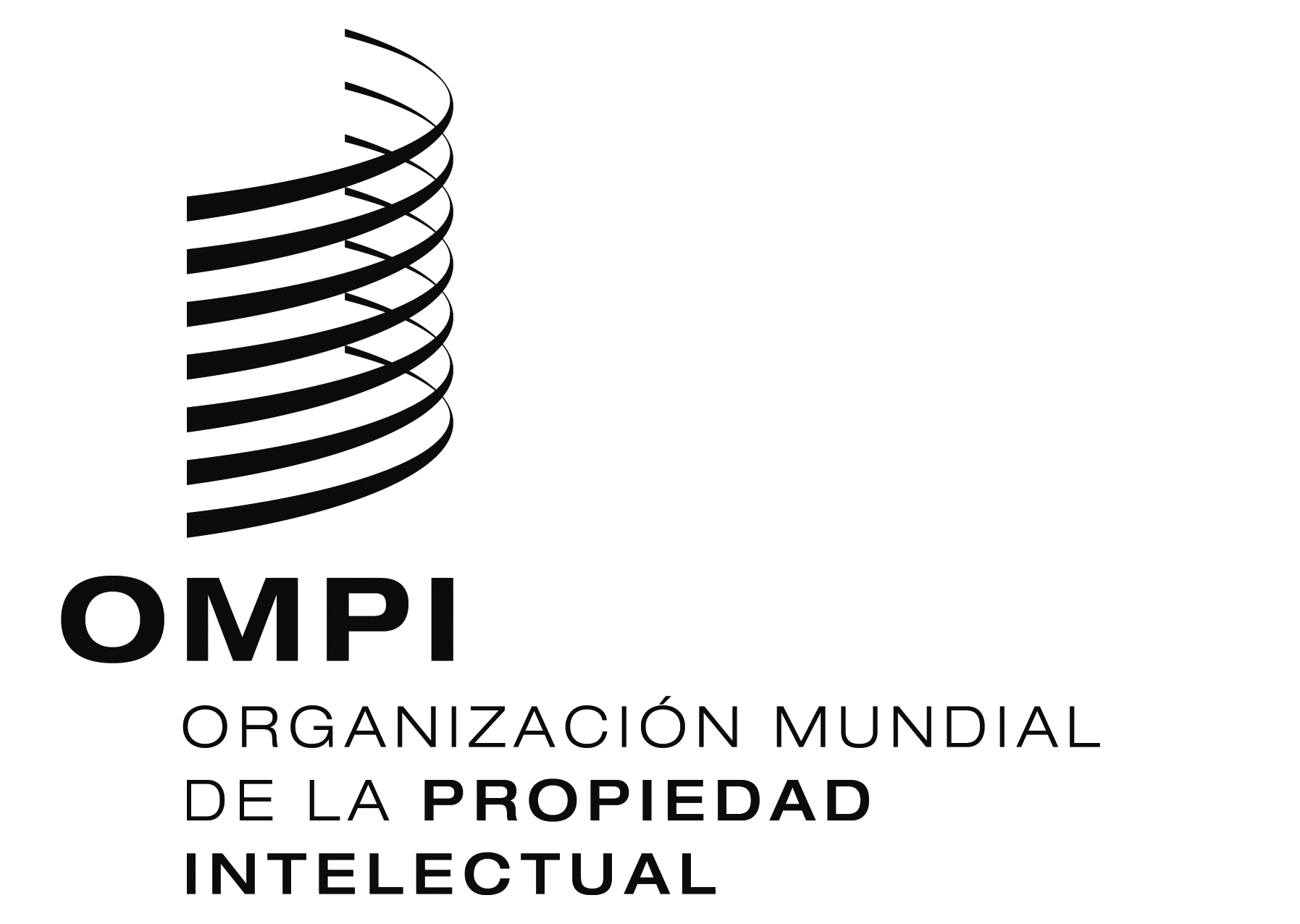 SLI/DC/19 Corr.LI/DC/19 Corr.LI/DC/19 Corr. ORIGINAL:  Inglés   ORIGINAL:  Inglés   ORIGINAL:  Inglés  Fecha:  19 de Junio de 2015Fecha:  19 de Junio de 2015Fecha:  19 de Junio de 2015